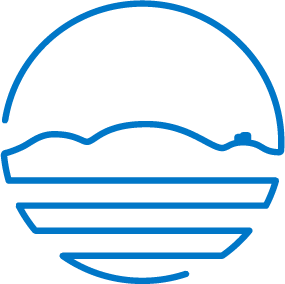 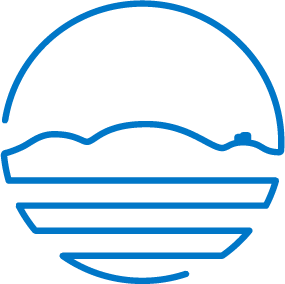 Objednávka č. 20230086Datum vystavení dokladu: 25.01.2023 Dodací lhůta:Vyřizuje: Specifikace objednávky (text)Objednáváme u Vás na základě cenové nabídky NV-18/2023 ze dne 23.1.2023 výrobu a montáž vestavby do vozidla Renault Express RZ: 2BP 5627 na stř. 1 vodovodů Hustopeče v rozsahu:kompletní modul na levém boku - 1374x590/488x1150 mmopláštění pravého boku vozidla v zadní části Alu perfo deskou - podlaha- překližka bříza, s. 12mm, Alu kanta na vstupuPříslušenství :perfo drážky - držák hákový dvojitý d. 75mm (5ks), držák třmenový d. 150mm (5 ks) Termín montáže vestavby do vozidla prosím předem projednejte s níže uvedenými osobami.Dodací lhůta: 4 týdny od objednáníK převzetí dokončených prací  je pověřen p.                  tel. č.                 , popř. p.      tel. č.                , který bude uveden a podepsán na předávacím protokolu nebo dodacím listu.Pozn.: Tato objednávka bude uveřejněna v registru smluvUNIVEST CZ s.r.o.      IČO: 25423975Na Vyhlídce 78647301	Nový BorFakturu zašlete písemně nebo elektronicky na adresu uvedenou v hlavičce objednávky.Na faktuře uveďte číslo objednávky nebo přiložte její potvrzenou kopii.Dodavatel se zavazuje, že bude dodržovat Pravidla v oblasti životního prostředí pro dodavatele, jejichž znění je k dispozici na stránkách společnosti Vodovody a kanalizace Břeclav, a.s..Fakturu zašlete písemně nebo elektronicky na adresu uvedenou v hlavičce objednávky.Na faktuře uveďte číslo objednávky nebo přiložte její potvrzenou kopii.Dodavatel se zavazuje, že bude dodržovat Pravidla v oblasti životního prostředí pro dodavatele, jejichž znění je k dispozici na stránkách společnosti Vodovody a kanalizace Břeclav, a.s..Středisko: 1. Středisko vodovodů HustopečeUrčeno pro: Vozidlo Renault RZ: 2BP 5627Předpokládaná cena bez DPH: 90 557,78Předpokládaná cena bez DPH: 90 557,78Razítko a podpis dodavateleRazítko a podpis odběratele